PIĄTEK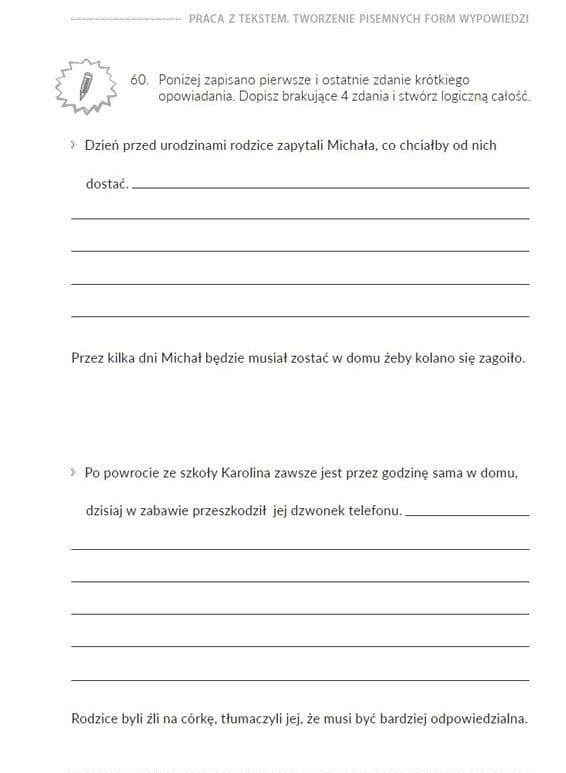 